1. Porteur de projet2. Intitulé du projet  Description du projet 3.1. Identification du projet3.2 Problématique, objectifs et résultats attendus du projet3.3. Echéancier des livrables du projet*4. Le potentiel scientifique et technique du projet Identification du porteur du projet Identification du partenaire socio-économique proposé ** Proposer les établissements et/ou les sociétés, les organismes partenaires pour réaliser le projet4.3. Chercheurs et développeurs impliqués dans le projet (une fiche par chercheur)Enumérer les besoins en financement indispensables pour réaliser le projet*: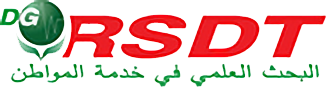 الجمهوريــة الجزائريــة الديمقراطيــة الشعبيـــةRépublique Algérienne Démocratique et Populaireوزارة التعليــم العالــي والبحــث العلمــيMinistère de l’Enseignement Supérieur et de la Recherche Scientifique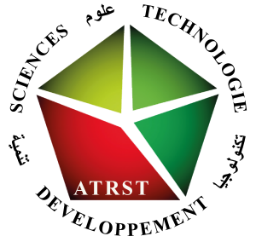 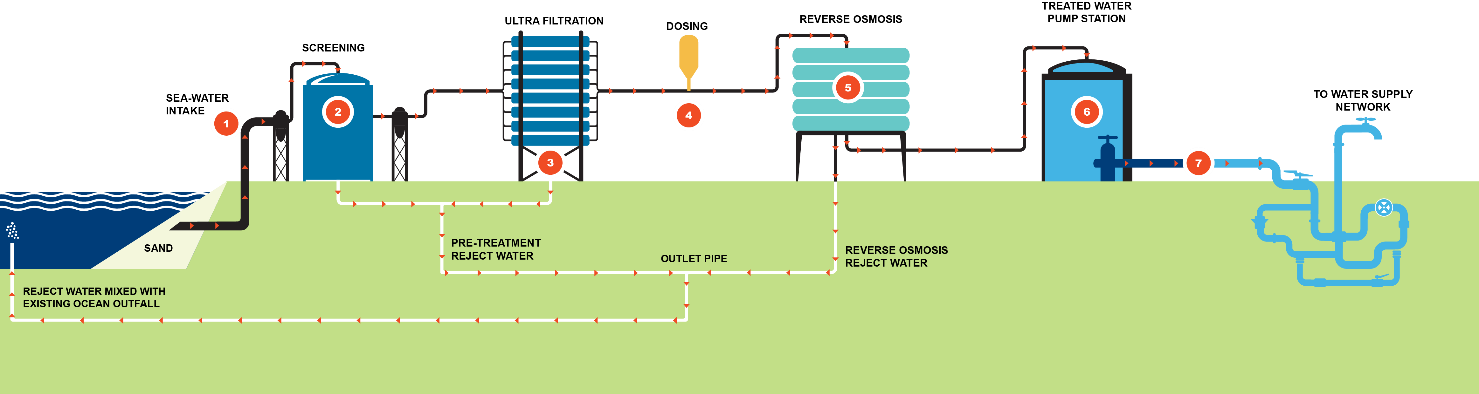 Canevas Proposition de projet type développement au profit des partenaires socioéconomiques autour du dessalement de l’eau de mer 2022Nom & PrénomsFonctionDiplômeOrganisme employeurEmailTel : Aspect traité selon le contenu de l’appel (5 lignes maximum) Mots-clés (6 maximum): - -Durée du projet : Résumé du projet : (une page)Quels sont les objectifs et préoccupations socioéconomiques et technologiques auxquels devra répondre le projet ? (une demi-page) Quels sont les résultats attendus du projet ?  (7 lignes maximum):Quels sont les facteurs de risques qui pourront compromettre la réalisation effective du projet ? (5 lignes maximum):Quels sont les livrables du projet et leurs retombées ?Nouveau procédé, produit ou service industriel commercialisableRéalisation d’un prototypeRéalisation d’un logiciel innovantCréation d’une startupBrevetPrestation de servicesQuelles solutions préconisez-vous aux décideurs ? Nom & Prénoms Nom & Prénoms Nom & Prénoms Nom & Prénoms GradeGradeGradeGradeSpécialitéSpécialitéSpécialitéSpécialitéStatutStatutStatutStatutEnseignant chercheur(1)             Chercheur permanent(2)          Associé(3)                Autre(4)Enseignant chercheur(1)             Chercheur permanent(2)          Associé(3)                Autre(4)Enseignant chercheur(1)             Chercheur permanent(2)          Associé(3)                Autre(4)Enseignant chercheur(1)             Chercheur permanent(2)          Associé(3)                Autre(4)Enseignant chercheur(1)             Chercheur permanent(2)          Associé(3)                Autre(4)Enseignant chercheur(1)             Chercheur permanent(2)          Associé(3)                Autre(4)EmailEmailEmailEmailAdresse professionnelleAdresse professionnelleAdresse professionnelleAdresse professionnelleContacts Contacts Contacts Contacts Tel : Fax :Fax :Fax :GSM :GSM :Diplômes Obtenus (Graduation, Post-Graduation)Diplômes Obtenus (Graduation, Post-Graduation)Diplômes Obtenus (Graduation, Post-Graduation)Diplômes Obtenus (Graduation, Post-Graduation)Diplômes Obtenus (Graduation, Post-Graduation)Diplômes Obtenus (Graduation, Post-Graduation)AnnéeAnnéeEtablissementEtablissementLic.,Mas.,Ing.Lic.,Mas.,Ing.Lic.,Mas.,Ing.Magister Magister Magister DoctoratDoctoratDoctoratParticipation à des programmes de recherche (nationaux, Internationaux, multisectoriels)Participation à des programmes de recherche (nationaux, Internationaux, multisectoriels)Participation à des programmes de recherche (nationaux, Internationaux, multisectoriels)Participation à des programmes de recherche (nationaux, Internationaux, multisectoriels)Participation à des programmes de recherche (nationaux, Internationaux, multisectoriels)Participation à des programmes de recherche (nationaux, Internationaux, multisectoriels)Participation à des programmes de recherche (nationaux, Internationaux, multisectoriels)Participation à des programmes de recherche (nationaux, Internationaux, multisectoriels)Participation à des programmes de recherche (nationaux, Internationaux, multisectoriels)Participation à des programmes de recherche (nationaux, Internationaux, multisectoriels)Intitulé du Programme Intitulé du Programme Intitulé du Programme Intitulé du Programme Intitulé du Programme Intitulé du Programme AnnéeAnnéeOrganismeOrganismeLister vos travaux les plus importants liés au projet (recherche/recherche développement)Lister vos travaux les plus importants liés au projet (recherche/recherche développement)Lister vos travaux les plus importants liés au projet (recherche/recherche développement)Lister vos travaux les plus importants liés au projet (recherche/recherche développement)Lister vos travaux les plus importants liés au projet (recherche/recherche développement)Lister vos travaux les plus importants liés au projet (recherche/recherche développement)Lister vos travaux les plus importants liés au projet (recherche/recherche développement)Lister vos travaux les plus importants liés au projet (recherche/recherche développement)Lister vos travaux les plus importants liés au projet (recherche/recherche développement)Lister vos travaux les plus importants liés au projet (recherche/recherche développement)123Lister vos travaux d’intérêt socio-économiques liés au projetLister vos travaux d’intérêt socio-économiques liés au projetLister vos travaux d’intérêt socio-économiques liés au projetLister vos travaux d’intérêt socio-économiques liés au projetLister vos travaux d’intérêt socio-économiques liés au projetLister vos travaux d’intérêt socio-économiques liés au projetLister vos travaux d’intérêt socio-économiques liés au projetLister vos travaux d’intérêt socio-économiques liés au projetLister vos travaux d’intérêt socio-économiques liés au projetLister vos travaux d’intérêt socio-économiques liés au projet1122Autres travaux dans lesquels le responsable du projet est impliquéAutres travaux dans lesquels le responsable du projet est impliquéAutres travaux dans lesquels le responsable du projet est impliquéAutres travaux dans lesquels le responsable du projet est impliquéAutres travaux dans lesquels le responsable du projet est impliquéAutres travaux dans lesquels le responsable du projet est impliquéAutres travaux dans lesquels le responsable du projet est impliquéAutres travaux dans lesquels le responsable du projet est impliquéAutres travaux dans lesquels le responsable du projet est impliquéAutres travaux dans lesquels le responsable du projet est impliqué111111111122222222223333333333Date et signature du responsable 
de projetDate et signature du responsable 
de projetDate et signature du responsable 
de projetDate et signature du responsable 
de projetDate et signature du responsable 
de projetDate et signature du responsable 
de projetDate et signature du responsable 
de projetNom & PrénomsNom & PrénomsNom & PrénomsGradeGradeGradeSpécialitéSpécialitéSpécialitéStatutStatutStatutEnseignant chercheur (1)      Chercheur permanent (2)         Associé(3)             Autre (4) Enseignant chercheur (1)      Chercheur permanent (2)         Associé(3)             Autre (4) Enseignant chercheur (1)      Chercheur permanent (2)         Associé(3)             Autre (4) Enseignant chercheur (1)      Chercheur permanent (2)         Associé(3)             Autre (4) Enseignant chercheur (1)      Chercheur permanent (2)         Associé(3)             Autre (4) EmailEmailEmailAdresse professionnelleAdresse professionnelleAdresse professionnelleContactsContactsContactsTel: Fax:Fax:Fax:GSM:Diplômes Obtenus (Graduation, Post-Graduation)Diplômes Obtenus (Graduation, Post-Graduation)Diplômes Obtenus (Graduation, Post-Graduation)Diplômes Obtenus (Graduation, Post-Graduation)Diplômes Obtenus (Graduation, Post-Graduation)AnnéeAnnéeEtablissement112233Participation à des programmes de rechercheParticipation à des programmes de rechercheParticipation à des programmes de rechercheParticipation à des programmes de rechercheParticipation à des programmes de rechercheParticipation à des programmes de rechercheParticipation à des programmes de rechercheParticipation à des programmes de rechercheIntitulé du Programme Intitulé du Programme Intitulé du Programme Intitulé du Programme Intitulé du Programme AnnéeOrganismeOrganismeA) Lister vos travaux liés au projet A) Lister vos travaux liés au projet A) Lister vos travaux liés au projet A) Lister vos travaux liés au projet A) Lister vos travaux liés au projet A) Lister vos travaux liés au projet A) Lister vos travaux liés au projet A) Lister vos travaux liés au projet 12B) Lister les projets liés au sujet du projet dans lesquels le chercheur est impliqué B) Lister les projets liés au sujet du projet dans lesquels le chercheur est impliqué B) Lister les projets liés au sujet du projet dans lesquels le chercheur est impliqué B) Lister les projets liés au sujet du projet dans lesquels le chercheur est impliqué B) Lister les projets liés au sujet du projet dans lesquels le chercheur est impliqué B) Lister les projets liés au sujet du projet dans lesquels le chercheur est impliqué B) Lister les projets liés au sujet du projet dans lesquels le chercheur est impliqué B) Lister les projets liés au sujet du projet dans lesquels le chercheur est impliqué 12C) Tâches affectées au chercheur (à mentionner clairement) :C) Tâches affectées au chercheur (à mentionner clairement) :C) Tâches affectées au chercheur (à mentionner clairement) :C) Tâches affectées au chercheur (à mentionner clairement) :C) Tâches affectées au chercheur (à mentionner clairement) :C) Tâches affectées au chercheur (à mentionner clairement) :C) Tâches affectées au chercheur (à mentionner clairement) :C) Tâches affectées au chercheur (à mentionner clairement) :1234Engagement dans le projet : Je soussigné ______________________________m’engage à m’acquitter des tâches et de la mission qui m’est confiée dans le cadre du projet de recherche portant sur : ___________________________________________
__________________________________________________________________________________________Sous la responsabilité du chef de projet : _________________________________________________________Date et SignatureEngagement dans le projet : Je soussigné ______________________________m’engage à m’acquitter des tâches et de la mission qui m’est confiée dans le cadre du projet de recherche portant sur : ___________________________________________
__________________________________________________________________________________________Sous la responsabilité du chef de projet : _________________________________________________________Date et SignatureEngagement dans le projet : Je soussigné ______________________________m’engage à m’acquitter des tâches et de la mission qui m’est confiée dans le cadre du projet de recherche portant sur : ___________________________________________
__________________________________________________________________________________________Sous la responsabilité du chef de projet : _________________________________________________________Date et SignatureEngagement dans le projet : Je soussigné ______________________________m’engage à m’acquitter des tâches et de la mission qui m’est confiée dans le cadre du projet de recherche portant sur : ___________________________________________
__________________________________________________________________________________________Sous la responsabilité du chef de projet : _________________________________________________________Date et SignatureEngagement dans le projet : Je soussigné ______________________________m’engage à m’acquitter des tâches et de la mission qui m’est confiée dans le cadre du projet de recherche portant sur : ___________________________________________
__________________________________________________________________________________________Sous la responsabilité du chef de projet : _________________________________________________________Date et SignatureEngagement dans le projet : Je soussigné ______________________________m’engage à m’acquitter des tâches et de la mission qui m’est confiée dans le cadre du projet de recherche portant sur : ___________________________________________
__________________________________________________________________________________________Sous la responsabilité du chef de projet : _________________________________________________________Date et SignatureEngagement dans le projet : Je soussigné ______________________________m’engage à m’acquitter des tâches et de la mission qui m’est confiée dans le cadre du projet de recherche portant sur : ___________________________________________
__________________________________________________________________________________________Sous la responsabilité du chef de projet : _________________________________________________________Date et SignatureEngagement dans le projet : Je soussigné ______________________________m’engage à m’acquitter des tâches et de la mission qui m’est confiée dans le cadre du projet de recherche portant sur : ___________________________________________
__________________________________________________________________________________________Sous la responsabilité du chef de projet : _________________________________________________________Date et Signature5.1. Besoins budgétaires pour le fonctionnement5.1. Besoins budgétaires pour le fonctionnement5.2. Justifier :5.2. Justifier :